臺中榮民總醫院  護理倫理、感管暨法治研習會一、時    間：民國107年09月08日(星期六)  二、地    點：臺中榮民總醫院研究大樓一樓第二會場
(臺中市西屯區臺灣大道四段1650號)三、主辦單位：臺中榮民總醫院護理部
四、協辦單位：財團法人臺中市護理師護士公會五、研習費用：免費（請自備環保杯）六、課程內容：主持人簡介（依主持順序排列）：李秋香  台中市護理師護士公會理事長、中山醫學大學附設醫院副院長張家慧  台中市護理師護士公會常務理事、臺中榮民總醫院護理部主任吳肇鑫  童綜合醫療社團法人童綜合醫院 急診室主任黄惠美  臺中榮民總醫院 督導長陳孟君  臺中榮民總醫院 緩和療護病房護理長錢建文  彰化基督教兒童醫院兒童腎臟科主任107年臺中榮民總醫院  護理倫理、感管暨法治研習會---報名表主  題：107年臺中榮民總醫院  護理倫理、感管暨法治研習會地  點：臺中榮民總醫院   研究大樓一樓   第二會議室日  期：107年09月08日(星期六)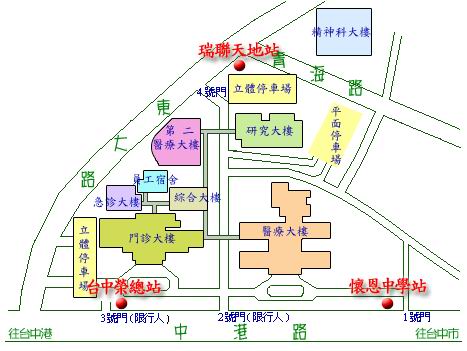 時間主題主持人/主講者08:30~08:50報到護理部08:50~09:00致歡迎詞台中市護理師護士公會理事長致詞研習會簡介李秋香 理事長張家慧 主  任09:00~10:30如何面對職場暴力(法治)吳肇鑫 醫  師10:30~10:40休息時間休息時間10:40~12:00如何面對職場暴力(法治)吳肇鑫 醫  師12:00~12:50用餐時間用餐時間12:50~13:00下午簽到下午簽到13:00~13:50感染管制措施介紹(感管)黄惠美 督導長13:50~14:40醫療環境中倫理相關議題(倫理)陳孟君 護理長14:40~14:50休息時間休息時間14:50~16:30「醫療中的性別議題」(性別)錢建文 主任 16:30~16:50簽退簽退護理倫理與法律研習會—報名表如果報名表不夠填寫,請另行複製,謝謝您的合作!!